Тема 10. Функціональні можливості електронної комерції та її види. Моделі електронної комерціїФункціональні можливості електронної комерції та її видиЕлектронна комерція – це технологія, яка забезпечує повний замкнений цикл бізнес-операцій, яка включає замовлення товару/послуги, проведення платежів з використанням цифрових технологій.Загалом «система електронної комерції» надає певну інтернет-технологію, яка пропонує учасникам системи наступні можливості (рис. 6.1):виробникам і постачальникам товарів і послуг різних категорій – представити в мережі Інтернет товари і послуги (зокрема онлайнові послуги і доступ до інформаційних ресурсів), приймати через Інтернет і обробляти замовлення клієнтів;покупцям (клієнтам) – переглядати за допомогою стандартних інтернет- браузерів каталоги і прайс-листи.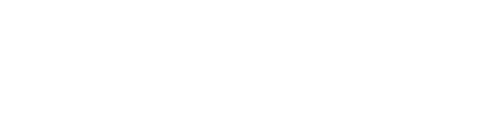 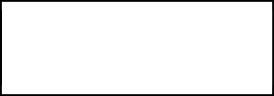 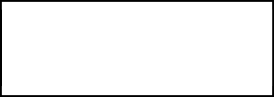 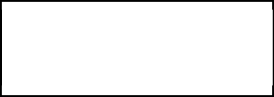 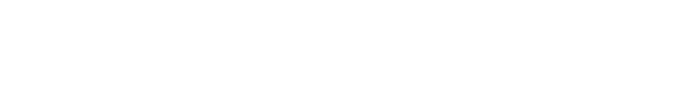 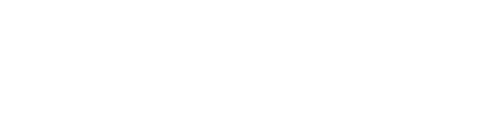 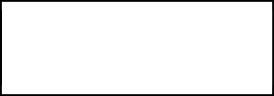 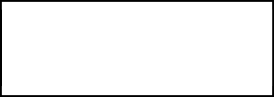 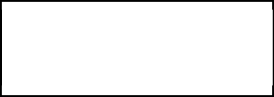 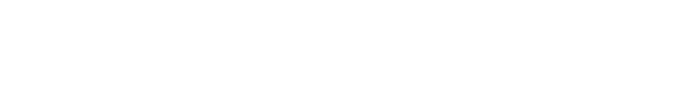 Рисунок 6.1 – Схема електронної комерціїДо	числа	функціональних	можливостей,	реалізованих	системами електронної комерції, можна віднести такі:оформлення замовлень за каталогами і прайс-листами (замовлення зберігаються в єдиній базі даних);зв’язок інтернет-додатків з внутрішньою системою діловодства;самореєстрація користувачів;можливість продажу через інтернет товарів різних категорій;оброблення замовлень за стандартною схемою (реєстрація, постачання, звітно-фінансові документи);проведення онлайнових платежів.Предметом електронної комерції може бути будь-яка форма проведення комерційних операцій, наприклад, торгівля, дистриб’юторські угоди, комерційне представництво й агентські відносини, факторинг, лізинг, будівництво промислових об’єктів, надання консультативних послуг, інжиніринг, купівля/продаж ліцензій, інвестування, фінансування, банківські послуги, страхування й інші форми промислової або підприємницької співпраці. Всі процеси, які складають зміст електронної угоди, наприклад, дослідження ринку, пошук комерційного партнера, платіжні операції, страхування ризиків і тому подібне також є предметом е-комерції.Е-комерцію можна забезпечити різними електронними пристроями, у зв’язку з цим її розділяють на такі види:M-commerce (Mobile commerce) – комерція з використанням послуг мобільного зв’язку.Т-commerce (Televigion commerce) – комерція з використанням інтерактивного цифрового телебачення.V-commerce (Voice commerce) – голосова комерція. Це автоматизовані транзакції в інтернеті, які здійснюються через голосові портали за допомогою комп’ютера або телефону завдяки голосовим командам. Голосові портали, наприклад брокерські системи, можуть керувати домашніми пристроями через Iнтернет.U-commerce (universal commerce) – універсальна комерція – це можливості здійснювати комерційні дії електронним пристроєм у будь-який час.D-commerce (dynamical commerce) – динамічна комерція – це динамічне ціноутворення, яке дозволяє продавцям досягти найвищої прозорості операцій і проводити електронні транзакції на найвигідніших умовах.Розвиток електронної комерції стабілізуюче впливає на розвиток світової економіки з причин:прискорення темпів створення єдиного інформаційного простору: виробляються механізми інформаційної взаємодії практично всіх суб’єктів світового ринку;децентралізації ресурсів, стимулюючий незалежний розвиток суб’єктів ринку;прискорення обороту грошових ресурсів через використання електронних платіжних систем;зменшення обсягу спекулятивного капіталу (у посередників, що не є виробниками), отже, збільшення об’ємів інвестицій у виробничу сферу;створення умов для відкритої конкуренції на ринках товарів і послуг;прискорення процесу просування на ринок нових товарів послуг і доведення їх у зручній формі до споживача.Моделі електронної комерціїЗалежно від учасників взаємин електронна комерція підрозділяється на моделі. Класифікацію моделей електронної комерції наведено на рисунку 6.2.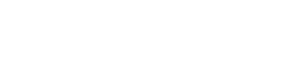 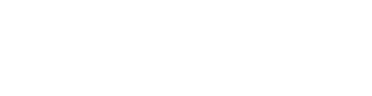 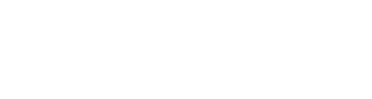 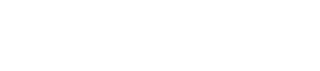 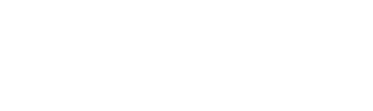 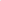 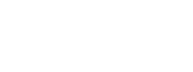 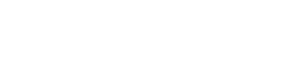 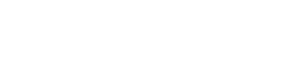 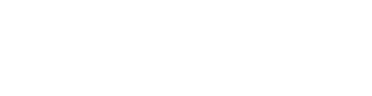 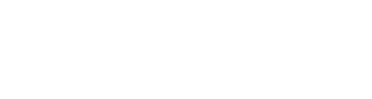 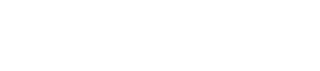 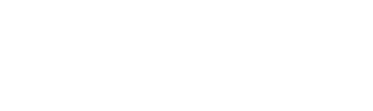 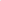 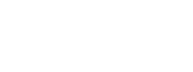 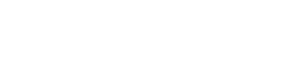 Рисунок 6.2 – Моделі електронної комерціїОсновні моделі:В2В – (бізнес для бізнесу) модель взаємодії між юридичними особами і організаціями;В2С – (бізнес для споживача) модель взаємодії між юридичними і фізичними особами;В2G – (бізнес для уряду) модель взаємодії між юридичними особами і державними організаціями;C2C – (споживач для споживача) – модель взаємодії між фізичними особами;G2C	(уряд	для	споживача)	–	модель	взаємодії	між	державними організаціями і фізичними особами;Суб’єкт, визначений першою літерою абревіатури, виступає як продавець або сторона, що надає послуги.C2B, G2G, C2G, G2B – включають тих самих учасників, відрізняються тільки характером їхньої взаємодії.Моделі відносин між учасниками процесу електронної комерції.В2В – (бізнес – бізнесу) охоплює:торгово-закупівельні майданчики;електронні вітрини і каталоги;електронні торгові ряди;електронні магазини;електронні біржі;електронні аукціони;галузеві торгові майданчики;системи повного циклу супроводу постачальників (SCM);системи управління розподілом;системи повного циклу супроводу клієнтів (CRM);аутсорсинг;електронні платіжні системи;віртуальні підприємства;системи інтернет-трейдінгу;інтернет-інкубатори;інтернет-реклама;системи мобільної комерції;системи страхування і перестрахування.В2С – (бізнес – споживачам) охоплює:торгові ряди;електронні вітрини і каталоги;електронні магазини;електронні аукціони;інтернет-трейдінг;електронні платіжні системи;інтернет-страхування;системи телероботи;інтернет-реклама;спонсорські програми;дистанційна освіта;інтерактивне телебачення;електронні ЗМІ;туристичні послуги.В2G (бізнес уряду) охоплює:участь в електронних торгах з закупівлі продукції для державних потреб;виконання державних замовлень;надання податкової, статистичної, митної та іншої звітності.C2B (споживачі бізнесу) охоплює:приватні послуги;участь в опитуваннях та інших рекламних акціях;участь у партнерських і спонсорських програмах.C2C(споживачі споживачам) охоплює:дошки оголошень;інтернет-аукціони;системи В2В;системи вірусного маркетингу.C2G (споживачі владі) охоплює:участь у виборах;сплата податків, зборів, штрафів;участь в опитуваннях громадської думки;надання заявок, скарг, звернень громадян.G2B (влада бізнесу) охоплює:системи розподілу державних замовлень;забезпечення контакту з податковими, митними органами, органами державної сертифікації і ліцензування, адміністраціями тощо;юридичні та інформаційно-довідкові служби, зокрема геоінформаційні  системи.G2C (влада споживачам) охоплює:системи соціального обслуговування (виплати, допомоги, пільги тощо);системи комунального обслуговування;юридичні та інформаційно-довідкові служби.G2G (влада владі) охоплює:автоматизовані	системи	співпраці	з	митницею,	податковою, правоохоронною сферами тощо;інформаційно-довідкові служби.